江西水利职业学院2022年单独招生考试大纲根据教育部有关规定及省教育厅有关高等职业教育单独招生工作规定，按照《江西省2022年高等职业教育单独招生实施办法》的文件精神，结合我院对新生应具备的综合素质和基本能力的有关要求，同时结合高等职业教育的教学实际，为便于考生充分了解考试的要求与范围，特制定本考试大纲。文化基础课考试大纲（语文数学合卷）文化基础课考试分语文、数学两个部分。 一、考试形式考试采用闭卷、笔答形式二、考试时间与分值考试时间为60分钟。试卷满分300分，其中语文、数学满分均为150分。三、考试内容及要求语文学科一、考试目标语文考试要求考查考生的语文基础知识、语文基本技能及语文综合运用能力 二、考试内容及要求（一）现代文部分——主要测试语言知识、语言表达和分析综合能力1、识记(1)识记常用汉字的音、形、义。(2)默写常见的名句名篇。(3)识记高中课本中涉及到的古今中外重要作家和作品，了解与基本课文相关的文学知识。2、表达应用(1)正确使用常见词语（包括成语），结合语境辨析词语的意义和色彩。(2)辨析语句的含义并修改成分残缺或赘余、搭配不当、语序不当、结构混乱和表意不明、不合逻辑等常见语病病句。(3)用简明、连贯、得体的语言进行表达。(4)辨析比喻、拟人、夸张、排比、反复、对比、对偶、设问、反问、引用等常见修辞手法，理解其表达作用。(5)正确使用标点符号。3、分析综合(1)整体感知文章内容，辨别筛选整合文中的重要信息，理解作者思路。(2)梳理结构、概括要点，能分析概括作者的思想和观点。(3)理解重要词语和句子在文章中的含义和作用。(4)辨析文体，赏析选文的写作特色和语言艺术。(二)  浅易文言文阅读——主要测试基本的文言文阅读能力1、阅读浅易的古代诗文。2、理解常见文言实词在文中的含义 ，理解常见文言虚词在文中的意义和用法。3、理解与现代汉语不同的句式和用法 ，理解并翻译文中的句子。4、筛选文中的信息，归纳内容要点、概括中心意思，分析概括作者在文中的观点态度。（三）写作——主要测试语言运用能力和表达能力1、具备日常应用文的写作知识，掌握条据、申请书、启事、通知、证明信等常用应用文的写作，做到要素明晰，格式规范，语言平实，用词准确。2、具备基本的文体知识，能根据写作目的和文体要求，写出一般的记叙文、说明文、议论文。三、考试题型语文考试题型分为填空题、选择题、阅读理解题及写作题，其中写作题中包括应用文体写作与其它文体写作。  四、作答要求1、考试时必须在指定位置上填写自己的姓名和准考证号码等信息。2、应试人员必须用黑色或蓝色水笔、钢笔、圆珠笔在指定位置上作答，在非指定位置上作答的一律无效。必须保持卷面整洁，不得做任何其他记号。五、补充说明1、本考试大纲是我院2022单独招生考试的基本依据。考试内容可在考试大纲规定的范围内超出10%。2、本次考试不指定教材。数学学科一、考试目标考查考生对高中数学的基础知识、基本技能、基本思想和方法的掌握，考查考生的空间想象能力，抽象概括能力、推理论证能力、数据处理能力以及分析和解决简单问题的能力。二、考试内容及要求（一）集合1.了解集合的含义及表示、元素与集合的隶属关系。2. 理解集合间的包含、相等关系。3. 会进行集合的交、并运算。（二）函数1. 理解函数的概念，会求函数定义域和函数值，了解函数图像的平移关系。2. 了解简单的分段函数，并能进行简单的计算和应用。3. 理解函数的四种特性，会进行简单的分析。4. 理解幂函数、指数函数、对数函数、三角函数的概念、图像和性质，会进行相关的计算和应用。5. 理解三角函数的周期性，基本恒等关系式，并能进行一定的计算和应用。6. 理解正弦型曲线、二次函数的概念、图像和性质，会进行相关的计算和应用。（三）立体几何1. 认识并能画出简单的空间图形。2. 了解球、棱柱、棱锥、圆台的表面积和体积的计算公式；能画出简单空间图形（长方体、球、圆柱、圆锥、棱柱等的简易组合）的三视图，能识别上述的三视图所表示的立体模型。（四）平面解析几何1. 理解直线的点斜式、两点式、斜截式和一般式方程，会根据直线方程进行位置判定和进行相关计算。2. 了解直线斜截式方程与一次函数的关系，能求两直线的交点坐标。3. 掌握圆的标准方程和一般方程，能判定直线与圆、圆与圆之间的位置关系。4. 掌握椭圆、双曲线、抛物线的定义、图形、离心率和标准方程，知道它们简单的几何性质，会进行简单的综合计算。（五）平面向量1. 理解平面向量及其运算的概念、几何意义。2. 掌握平面向量的线性运算及其性质，会用坐标进行有关运算。3. 掌握平面向量的模和数量积的概念、性质，会用坐标进行有关运算。（六）数列1. 理解等差数列、等比数列的相关概念和通项公式，知道等差中项、等比中项的概念。2. 能在具体的问题情境中识别数列的等差关系或等比关系；并能用有关知识解决相应的问题；了解等差数列与一次函数、等比数列与指数函数的关系。（七）不等式1. 了解常见的不等式关系，能进行简单的不等式求解. 2. 通过图像了解一元二次不等式与相应的二次函数、一元二次方程之间的联系，并会求解有关问题。（八）概率与统计1. 了解收集、整理和描述数据方法，包括简单抽样、记录调查数据、描绘统计图表等。2. 掌握处理数据的基本手段，包括计算平均数、中位数、众数、极差、方差等；并能从数据中提取信息并进行简单的判断；了解简单随机事件及其发生的概率算法。(九) 掌握虚数单位i，能在复平面内复数的表示，掌握复数的模的计算。三、考试题型数学考试题型分为选择题和演算题。四、作答要求1、考试时必须在指定位置上填写自己的姓名和准考证号码等信息。2、应试人员必须用黑色或蓝色水笔、钢笔、圆珠笔在指定位置上作答，在非指定位置上作答的一律无效。必须保持卷面整洁，不得做任何其他记号。五、补充说明1、本考试大纲是我院2022单独招生考试的基本依据。考试内容可在考试大纲规定的范围内超出10%。2、本次考试不指定教材。第二章  综合技能考试大纲一、考试形式考试采用闭卷、笔答形式二、考试时间与分值考试时间为60分钟，试卷满分150分，全部为单项选择题。三、考试目标综合技能考试以测试考生能力为主导，重点考查考生所学相关课程的基础知识、基本技能的掌握程度和综合运用所学知识分析、解决实际问题的能力。 
四、考试内容与试卷结构
    （一）考试内容  综合技能考试重点考查考生思想道德素质、水利基础知识、注意力稳定性、职业常识、空间知觉、分析推理等方面的综合技能。  1、思想道德素质主要考查考生是否具有正确的世界观、人生观和价值观,对职业道德规范的掌握以及运用理论解决实际问题的能力。例题：（1）我国职业道德的核心和基础是指（    ）A. 爱岗敬业        B. 办事公道       C. 服务群众      D. 爱心（2）人非圣贤，孰能无过。朋友之间难免产生矛盾，发生分歧。只要本着宽容互让的原则，不在小事上纠缠，友谊就能渡过难关，长存下去。这说明（　　）。A 友谊就是无原则的一团和气     B 友谊需要以谅解的态度来护理 C 友谊需要互相利用的等价交换  D 友谊不过是庸俗卑劣的“人情交易”2、水利基础知识主要测试考生对江西水利的熟悉程度和基础水利知识的掌握程度。 例题： （1）中国最大的淡水湖是（ ）A  鄱阳湖     B   洞庭湖         C  太湖         D  洪泽湖（2）国家保护水资源，采取有效措施，保护植被，植树种草，涵养水源，防治水土流失和(     )，改善生态环境。 A. 环境污染      B. 水体污染      C. 大气污染          D. 土壤污染 3、注意力的稳定性 主要测试考生在规定的时间内将全部心理活动集中指向某一事物而不受其它外界事物的干扰，并对该事物作出正确分析、判断的能力。它主要由线条、图形、符号等组成考题。 
例题： 
（1）下列一组汉字中，“友”字有几个，“支”字有几个。（  ）友友支友支友友友支友支友友友支支支友友友支友支友支友支友友支友友A.18，12    B.15，21   C.20，12   D.20，15（2） 以下一行数字中，有一些两两相邻、其和为8的成对的数，集中注意力找找看共有几对（数字不重复计算）？ 3344735391446735912617359191762180A．12对          B. 11对            C. 10对        D. 9对4、职业常识
      主要测试考生的生活常识及对事物的观察、理解能力和认识程度。
例题： 
（1）电闪雷鸣时，是先见到闪电，还是先听到雷声（    ）A.  闪电    B.雷声   C.同时（2）我国古代科举考试最后在殿试中考取第三名的称为（    ）A. 状元          B. 榜眼          C. 探花         D. 进士5、空间知觉主要测试考生对物体、形体在二维、三维空间中的图形或形体的感知和想象识别能力。例题： （1）直线在平面的投影可能是（    ）A.点               B.线段           C.射线              D.曲线（2）图3左边是标准图形，右边是选择图形，找一找在图形中哪个与标准图相似。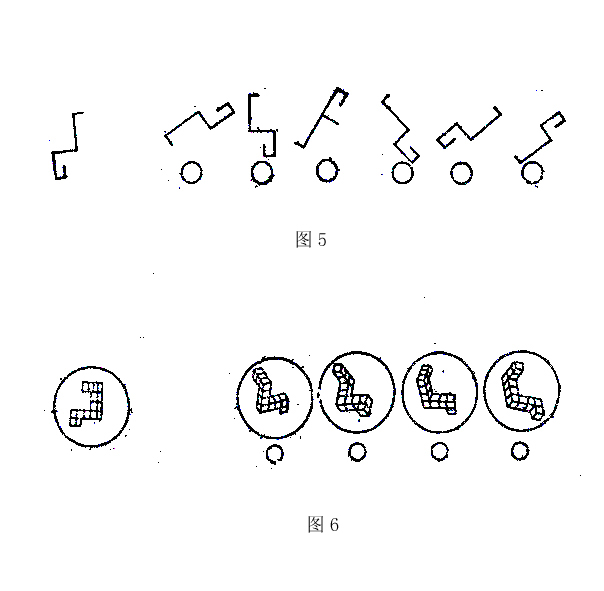                              图36、分析推理主要测试考生对事物进行比较、分析、判断、归纳并找出其中规律的综合应用能力。它主要由文字、数字、图形、符号等组成考题。 
例题：（1）请将以下事件按逻辑进行排序（    ）①面试      ②岗前培训    ③上岗工作    ④通知录取 合理的顺序是（    ）A．①-④-②-③     B．②-③-④-①     C．①-③-②-④     D．③-②-④-①（2）有一天，某一珠宝店被盗走了一块贵重的钻石。经侦破，查明作案人肯定在甲、乙、丙、丁之中。于是，对这四个重大嫌疑犯进行审讯。审讯所得到的口供如下： （   ） 甲：我不是作案的。                                       乙：丁是罪犯。     丙：乙是盗窃这块钻石的罪犯。                      丁：作案的不是我。  经查实：这四个人的口供中只有一个是假的。那么，以下哪项才是正确的破案结果？  A、甲作案。                                               B、乙作案。  C、丙作案。                                               D、丁作案。 （二）试卷结构五、作答要求1、考试时必须在指定位置上填写自己的姓名和准考证号码等信息。2、应试人员必须用黑色或蓝色水笔、钢笔、圆珠笔在指定位置上作答，在非指定位置上作答的一律无效。必须保持卷面整洁，不得做任何其他记号。六、补充说明1、本考试大纲是我院2022单独招生考试的基本依据。考试内容可在考试大纲规定的范围内超出10%。2、本次考试不指定教材。序  号内  容题  量分  值1思想道德素质10202水利基础知识10203空间知觉10304分析推理10305注意力稳定性10306职业常识1020合  计合  计150